План круглого стола для воспитателей«Методика проведения учебных исследований в детском саду»1. Предложить воспитателям обсудить следующие вопросы.Какие этапы включает в себя учебное исследование дошкольников? (как исследования, проводимые взрослыми).Как сделать прохождение каждого этапа доступным для старшего дошкольника?2. Тренировочные занятия.Подготовка к занятиям.Для этого понадобятся карточки с символическим изображением "методов исследования" (раздать педагогам)Проведение исследования.Раздать карточки с различными изображениями - темами исследования. После короткого обсуждения остановить свой выбор на какой-либо теме.Сбор материала.Разложенные карточки - план исследования. он отличается от плана настоящего, профессионального исследователя только по форме выражения. Собираемые сведения фиксируем с помощью несложных рисунков.3. Этапы исследовательской работы."Подумать самостоятельно""Спросить у другого человека""Узнать из книг""Посмотреть по телевизору" (имеется ввиду видеофильм)"Понаблюдать""Провести эксперимент""Получить информацию у компьютера""Связаться со специалистом"4. Обобщение материала.Анализ и обобщение собранных сведений. Посмотреть, что нового, интересного мы узнали, и продумать, что мы можем рассказать по результатам проведенного исследования. На этом материале как нигде можно развивать мышление и творческие способности ребенка.5. Сообщение.Наши исследователи делают сообщение - "Доклад о кролике"Методика проведения учебных исследований в детском саду.    Учебное исследование дошкольника так же, как и исследование, проводимое взрослым, неизбежно включает в себя следующие основные этапы:Выделение и постановка проблемы (выбор темы исследования);Выработка гипотез предположений;Поиск и предложение возможных вариантов решения;Сбор материала;Обобщение полученных данных;Подготовка материалов исследования к защите (сообщение, доклад, макет и др.);Защита.В ходе проведения экспериментальной работы по созданию и доработке методики неоднократно было замечено, что для многих педагогов мысль о том, что старший дошкольник способен пройти через все эти этапы, на первый взгляд кажется сомнительной и даже пугающей. Но эти страхи и сомнения рассеиваются сразу, как только начинается реальная исследовательская работа с детьми.    Отметим, что в целях упрощения, казалось бы, можно сократить какой - либо из этапов.Но внимательно посмотрев на эти этапы, без труда можно понять, что это существенно обеднит процесс, а следовательно, и педагогический результат работы. Таким образом, наша методическая задача формулировалась так: "как сделать прохождение каждого этапа доступным для каждого дошкольника?"Для знакомства детей с методикой проведения учебных исследований понадобится 2 - 3 фронтальных тренировочных занятий с группой.Первый этап. "Тренировочные занятия"Подготовка к занятиямДля это понадобятся карточки с символическим изображением "методов исследования". Эти карточки можно сделать из картона, изображения на них нарисовать фломастерами или вырезать из цветной бумаги. Или вырезать предложенные и наклеить их на картон. Размер каждой карточки должен быть не меньше половины обычного альбомного листа.   На таких же по размеру карточках из картона необходимо заготовить картинки - темы будущих исследований. Для этого наклейте  на картон изображения животных, растений, зданий, предметов иллюстрирующих различные тематики.Проведение исследования   Посадим группу детей на ковер кружком и объявим, что сегодня мы будем учиться проводить самостоятельные исследования так, как это делают взрослые ученые. Для демонстрации этапов проведения исследовательской работы понадобится два добровольца. Они вместе с нами будут выполнять работу от первого и до последнего этапа, все остальные дети на первом занятии будут участвовать пока только в качестве зрителей.    Выбранная пара "исследователей" определяет тему своего исследования. Для того чтобы дети смогли это сделать, предложим им заранее изготовленные карточки с различными изображениями - темами исследований. После короткого обсуждения, направляемого воспитателем, дети обычно останавливают свой выбор на какой - либо теме. Карточку с изображением, обозначающим выбранную тему, кладем на середину образованного сидящими детьми круга, остальные аналогичные карточки (с "темами исследований") нужно отложить на время.   Например, дети выбрали карточку с изображением кролика. Тема нашего исследования "Кролик". Объясним нашим исследователям, что их задача - подготовить сообщение, по- научному это упрощенно рассказ. Но для того, чтобы это сделать, необходимо собрать всю доступную информацию о кролике и обработать ее. Как это можно сделать?   Естественно, что для детей старшего дошкольного возраста это сложное новое дело. Воспитатель должен рассказать им о том, что существует много разных способов сбора информации - "методов исследования". Естественно, что мы будем использовать только те методы, которые доступны и понятны детям. Поэтому на этом этапе очень важно, чтобы воспитатель подвел детей к тому, чтобы они сами попробовали их назвать.   Начнем с обычных проблемных вопросов, например: "Что мы должны сделать вначале?", "Как вы думаете, с чего начинает исследование ученый? Естественно, что эти вопросы не только к тем, кто у нас выделен специально для исследования, но ко всем детям. Дети начнут предлагать разные варианты. Подведите их к идеи, что сначала необходимо подумать.   Если в предлагаемых детьми вариантах этого предложения нет, его придется подсказать. Как только с этим все согласились, кладем на ковер перед исследователями карточку с символом, обозначающим действие - "Подумать самостоятельно".Следует помнить, что набор методов зависит от реальных возможностей. Чем больше этих возможностей, тем больше методов, тем больше и интереснее будет материал и работа по нему.Сбор материала.Теперь, когда маленькие исследователи определили последовательность, начинаем собирать материал. Разложенные на ковре карточки есть не что иное, как план исследования. Подчеркнем, что он отличается от плана настоящего, профессионального исследователя только по форме выражения. Существо дела в данном случае остается единым.   Собираемые сведения можно просто запомнить, но это трудно, поэтому лучше сразу пытаться их зафиксировать. Сделать это технически не сложно, несмотря на то, что дети еще не умеют писать. На маленьких, заранее заготовленных листочках бумаги (лучше всего подойдет для этих целей подойдет бумага из тетрадей в клетку), дети будут ручкой делать заметки. Это могут быть несложные рисунки, отдельные, уже знакомые буквы или даже специальные, изобретенные по ходу детьми знаки и символы.   На первом этапе проведения работы приходится неизбежно сталкиваться с тем, что потребность "письменно" фиксировать информацию у детей пока отсутствует. Но по мере участия в занятиях потребность в этом у них будет возрастать, будет расти и мастерство символического изображения фиксируемых идей.   Уже в старшем дошкольном возрасте ребенком активно воспринимается чувственно - образная информация о мире, которая в дальнейшем станет объектом осмысления и изумления. В итоге юный исследователь учится постепенно познавать такую важнейшую характеристику текста, как его логическая структура, последовательность изложения. Используемое нами пиктографическое письмо (рисунок) позволяет отразить информацию, полученную посредством различных сенсорных каналов (зрения, слуха, вкуса и т.п.)   Отражение в пиктографическом письме собственных впечатлений ребенка показывает, что данное сенсорное ощущение стало предметом осознания размышления ребенка и, следовательно приобретает для него значимость, становится ценностью.Рассмотрим подробнее этапы исследовательской работы."Подумать самостоятельно"Сначала предложите детям подумать и вспомнить, что они знают о кролике. Обсудив вместе со всеми, подведите детей к выводу: кролик - домашнее животное. Для того чтобы это зафиксировать, нарисуем, например, на листочке изображение домика, человека и кролика. "Домик и человечек" будут служить напоминанием о том, что кролик - домашнее животное.  Следующая идея, например, кролики бывают большие и маленькие. Отмечаем все на листочках. Большого кролика можно изобразить большим овалом, с пририсованными ушками, рядом на основе маленького овала можно нарисовать маленького кролика.   Затем, подумав, дети отмечают, что у кролика бывают разные окрасы. Нарисовав на листочке несколько ярких пятен (коричневых, черных) цветными фломастерами, ребенок может закрепить для себя эту идею.   Естественно, что дети в ходе занятий по - разному рисуют свои карточки (в случае затруднения воспитатель должен помогать ребенку), вначале используя рисунок воспитателя, как образец.   Как показывает наш экспериментальный опыт, этих несложных знаков оказывается вполне достаточно на короткий срок.   Но идеи могут быть и такими, что их сложно воплотить в изображении, однако выход есть всегда. Например, юные исследователи пришли к мысли, что кролики могут быть большими друзьями людей. Нарисуем маленького человечка рядом с ним кролика. Причем подчеркиваем, не надо концентрироваться на правильности изображения. старайтесь обучать ребенка тому, чтобы эти значки и символы он делал быстро. Для этого он должен действовать раскованно и свободно.   Способность изобретать эти символы и значки об уровне развития ассоциативного мышления и творческих способностей в целом и одновременно выступает важным средством их развития.  наш экспериментальный опыт показывает, что дети обучаются способности создавать символы для обозначения идей очень быстро и делают это легко, свободно и заинтересованно.   "Спросить у другого человека"   Теперь попробуем настроить наших исследователей на то, чтобы расспросить других людей. Вопросы можно задавать всем присутствующим детям и взрослым. Это на первых попах вызывает большие трудности. Дети объективно, в силу особенностей возрастного развития, эгоцентричны, им трудно спрашивать, им трудно услышать и воспринять ответ другого человека. Способность спрашивать и воспринимать информацию должна рассматриваться нами как одна из важнейших целей педагогической работы.   Все мы знаем, что нередко встречаются даже взрослые, которые не умеют спрашивать, не умеют слушать, а самое главное - слышать других людей. И если, специально развивая ребенка, мы можем преодолеть его эгоцентризм, то для взрослого это уже практически непреодолимая личностная проблема. Преодоление, смягчение детского эгоцентризма является важным этапом подготовки ребенка к школе. Учителя начальной школы часто говорят о том, что дети не умеют слушать учителя и друг друга.   Специалисты в области психологии творчества часто подчеркивают в своих работах, что умение поставить вопрос (выделить проблему) часто ценится выше умения его решать. Выполняя эту работу вместе с ребенком, мы должны осознать, что за этими внешне несерьезными "игрушечными исследованиями" стоят очень глубокие и в высшей степени важные проблемы развития интеллектуально творческого потенциала личности ребенка.   Первое время следует особенно фиксировать внимание детей на том, что в результате расспросов других людей можно узнать что - то совсем новое, неизвестное раньше. Так, например, в нашем случае кто то может подсказать, что кролики в теплых странах живут и в дикой природе. Для закрепления идеи нарисуем схематическое изображение нескольких деревьев (они нам будут напоминать о дикой природе) и кролика.   "Узнать из книг"   Сложности возникают и с другими источниками информации. Например, можно обратиться к книге, но как не умеющему читать узнать из не что - то новое?  Можно посмотреть иллюстрации и попросить помощи у того, кто может прочитать В ходе занятия кроме воспитателя  ребенку в этом  никто не поможет. Поэтому надо заранее подобрать необходимую литературу и быть готовым к сложностям.   Нужно учитывать, что в настоящее время издается большое количество детских справочников и энциклопедий, они посвящены разной тематике, прекрасно иллюстрированы, имеют хорошие, краткие и доступные детям информационные тексты. Для проведения учебных исследований это прекрасный источник. прочитайте нужный текст вслух исследователям. И помогите так же с помощью символов зафиксировать нужные идеи.   Работая с книгой, надо учитывать, что в наше время кроме книг существуют высококачественные аудиовизуальные источники информации. На них записаны научно - популярные и художественные произведения для детей, звучащие в исполнении лучших актеров и рассказчиков. Если ребенок еще не читает, то услышать новое он может не только от воспитателя, читающего ему книгу, но и с аудио или компакт - диска и др.   "Наблюдения и эксперименты"   Особенно ценны в любой исследовательской работе живые наблюдения и эксперименты. Возможность их использования может дать и рассматриваемая ими тема. Кролики не редкость в живых уголках детских садов, и наши исследователи без труда могут наблюдать и отметить особенности поведения животного. Можно провести эксперименты, боится ли кролик громких звуков и резких движений; любит ли он музыку и др.; чем питается и что особенно любит; ест ли он что-то необычное.   Отметим, что у дошкольника способность концентрировать внимание невысока. Поэтому работу по сбору информации надо проводить быстро. Если какой - то из этих методов на начальных этапах работы "не идет" не страшно - можно не акцентировать на этом внимание. Помогите ребенку сгруппировать то, что он уже имеет. Важно поддерживать темп, чтобы работа шла на одном дыхании.   Обобщение материала   Теперь собранные сведения необходимо проанализировать и обобщить. Раскладываем на ковре так, чтобы всем было видно, листочки с собранной информацией. И начинаем смотреть, что нового, интересного мы узнали, и продумывать, что мы можем рассказать по результатам проведенного исследования. На первых занятиях, естественно, надо активно помогать исследователям обобщать полученные данные. Для ребенка это очень сложная задача.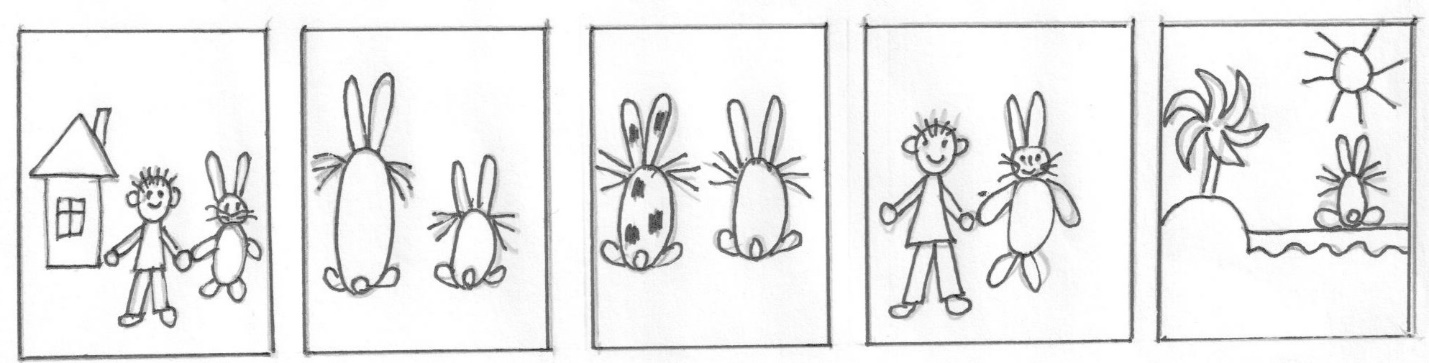    Но вместе с тем на этом материале как нигде можно развивать мышление и творческие способности ребенка. Во - первых, выделим главные идеи, отметим второстепенные. Затем, можно попытаться дать определения некоторым основным понятиям. Эта работа по своей мысленной сложности ничем не отличается от работы настоящего ученого. Иным является лишь степень "новизны" самих фактов.   Дети благодаря объективно существующему у них высокому уровню "наивной креативности" (Т. Рибо, Л.С. Выготский и др.) легко справляются даже с этими сложными задачами.   Конечно, можно сказать, что это не точное определение, но нельзя не согласиться и с тем, что ребенок выполнил поставленную задачу. Мысленно "схвачено" самое важное. Дети не отягощены "грузом определенной классики", поэтому на вопрос о том, что это, они отвечают смело, легко и обычно точно. Во всяком случае, уточнить, конкретизировать определения ребенка всегда можно, а вот научить его смело высказывать свои определения - очень важная задача дошкольного обучения. Без этого дальнейшая работа в этом направлении существенно осложняется.   Сообщение   Как только информация обобщена, игру надо продолжить. Наденем на исследователей академические головные уборы и мантии. Это необходимо, чтобы усилить значимость момента и сделать игровую ситуацию более концентрированной. Наши исследователи делают сообщение  – "Доклад о кролике.   Естественно, что качество представленной информации зависит от общего уровня развития ребенка. Вместе с тем это сообщение будет служить и важным средством развития и обучения. Длится первый "доклад" обычно не долго, но с приобретением исследовательского опыта собирается все больше информации, появляется больше деталей. Доклады становятся более глубокими. После выступления исследователей надо обязательно устроить обсуждение их доклада, дать слушателям возможность задать вопросы. Процесс обсуждения нуждается в умелом руководстве.   Первое занятие на этом можно считать законченным. Мы познакомили детей с общей схемой деятельности. Теперь нам предстоит долгий, но увлекательный процесс совершенствования. Количество коллективных занятий тренировочного плана в нашем эксперименте не превышало трех в каждой группе. Как только вы почувствовали, что дети освоили общую схему деятельности, можно перейти к другому варианту организации.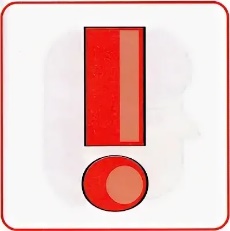 "Подумать самостоятельно"Следующий вопрос: "Где еще мы можем узнать что-то новое о кролике?" Отвечая на него вместе с детьми, мы постепенно выстраиваем линию из карточек:Следующий вопрос: "Где еще мы можем узнать что-то новое о кролике?" Отвечая на него вместе с детьми, мы постепенно выстраиваем линию из карточек: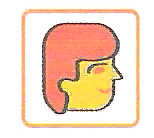 "Спросить у другого человека"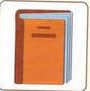 "Посмотреть в книгах"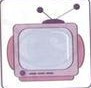 "Посмотреть по телевизору" (видеофильм)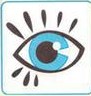 "Понаблюдать"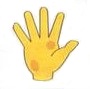 "Провести эксперимент"Можно предложить и другие методы, например карточки:Можно предложить и другие методы, например карточки: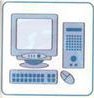 "Получить информацию у компьютера"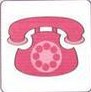 "Связаться со специалистами"